Prayer PointsROCKHAMPTON CHURCHES COVENANT OF PRAYERCampbell Street Uniting Church – Parish of South RockhamptonWORLD COUNCIL OF CHURCHES13-19 JuneBotswana, ZimbabweAll the Churches within Australia, Our Nation and Our Leaders.The Joint Nominating Committee and members of Church Council.Rev Nathan Barton and our Lay Preachers.Our Partner Church, Clermont/Capella Congregation and their leader Heather James. Church Volunteers – Church Council Chair & Deputy Chair.Iloura Child Care Centre – for the staff, children and their families. Some thoughts on Mark 4:26-34 – Simple things we say or do can have a big influence. One person can affect many, even without knowing it. The kingdom of God grows of its own impetus in the world, and nobody can stop it, like good seed growing underground. God is the God of here, there and everywhere. Seeds may sprout anywhere in the field, and the kingdom can find its way into the lives of individuals and communities in ways that may be surprising. The mustard seed becomes a tree for all; the kingdom of God is for every man, woman and child. Have you ever brought something of the kingdom of God – of love and peace, prayer and faith, justice and hope – when you didn’t recognize it? Let that fill your mind and heart with gratitude as you pray.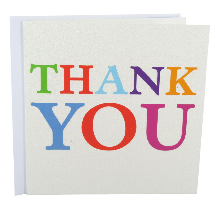 If you are unavailable on your rostered day, please organise for someone to fill in andnote it on the roster in the foyer.If you are on Prayers of the People and are unavailable please notify the Worship Leader.Do not lag in zeal, be ardent in spirit, serve the Lord.Romans 12:11Are all your details up to date?Address, email and telephone numbers.  If any of these have changed or need updating, please let the office know. Telephone 4926 1315 or email - office@northrockyuc.org.au Moderator’s Weekly Prayer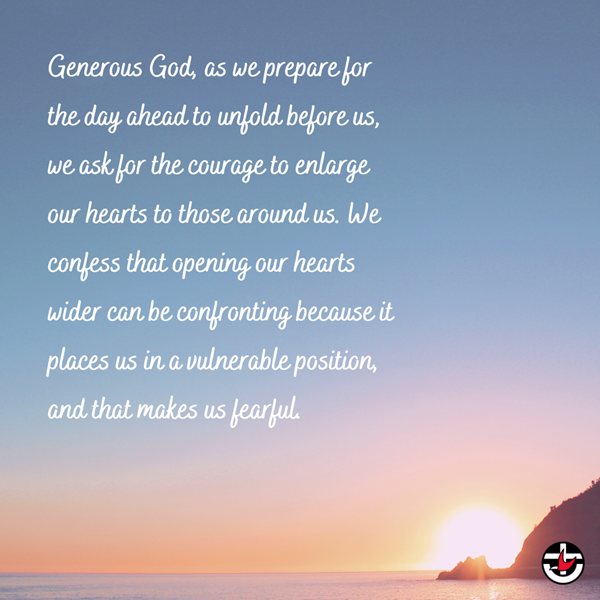 CRAFT WORKING BEES – 29 June and 6 JulyThere will be another opportunity to get ‘crafty’ as we prepare/make giveaways for the August Market morning.  Minimum skill required is ‘using scissors’.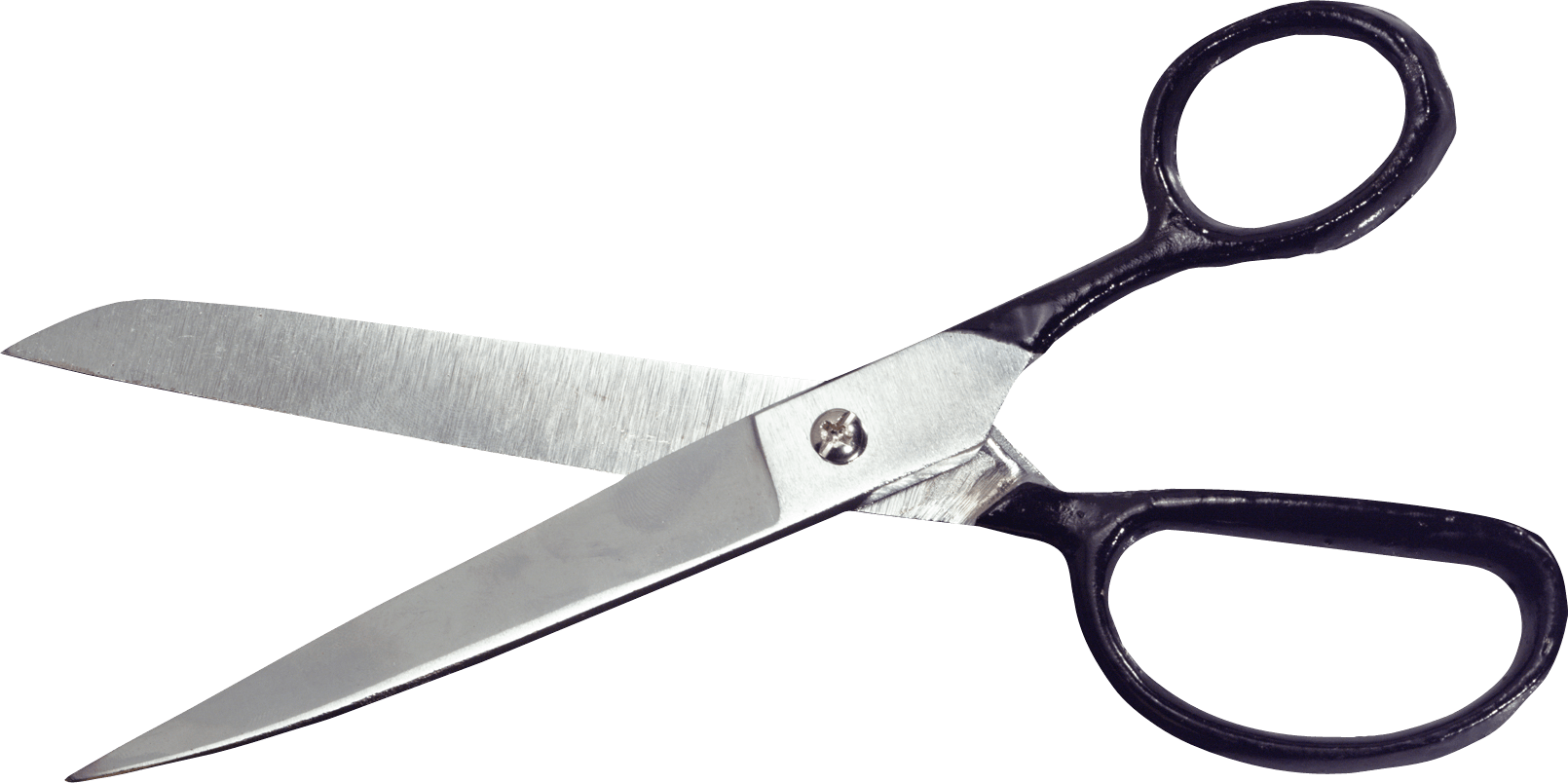 Cuppa will be provided.  Working Bees will be held in the family room.Assembly News –Beyond ViolenceThe Uniting Church Assembly this week launched Beyond Violence, a new resource that aims to help congregations and communities begin a conversation about Domestic and Family Violence (DFV). In a video introduction, Uniting Church Assembly President Dr Deidre Palmer and National Consultant Rev Charissa Suli speak of the Uniting Church’s commitment to say no to all forms of violence and urge church members to help change the culture that allows DFV to occur.The resource includes theological reflection, worship resources, key statistics, helpful information on how to pastorally care for those experiencing or fleeing DFV and key actions we can take to build a world “Beyond Violence”.You may be sorry that you spoke, sorry you stayed or went,sorry you won or lost, perhaps, sorry so much was spent.But as you go through life, you’ll find – you’re never sorry you were kind.MeetingsStudiesWednesdays		9.30am		Bible Study in Family RoomActivitiesThursdays	9:30am			Mainly Music in the hallSunday 13th June	10.30am			The Caves worship serviceTuesday June 29th				Craft Morning for Market DaySaturday August 28th 	8am - Noon			Market Day	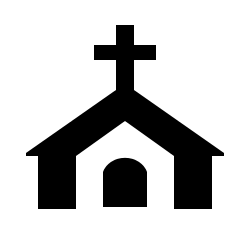 The next worship service atThe Caves will be on Sunday 13th June in The Caves Hall at 10.30am.Congregation members are invited to come and share fellowship with our Caves community.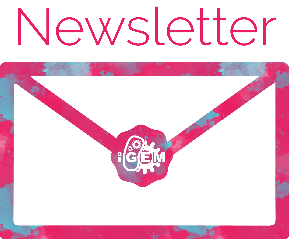 The June Newsletter from Clermont/Capella Congregations (Sharing God’s love through worship, witness and service)is on the noticeboard for your perusal.COVID reminderPlease continue with social distancing and please ensure that you are following the seating arrangements set out in the church – only sit where the dots are, family groups can sit together. Follow all guidelines during Communion and at morning tea.  If you are unwell, please remain at home and recover.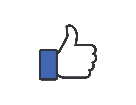 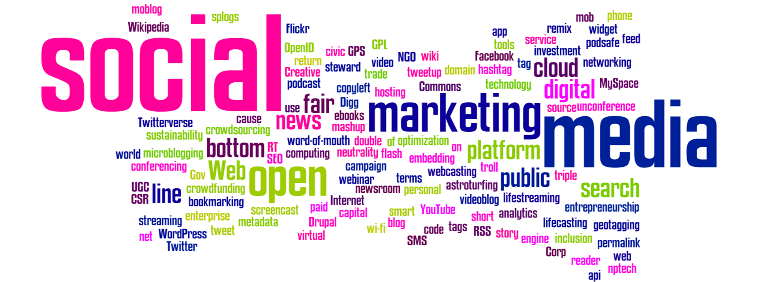 Are you on Facebook? Did you know Mainly Music is on Facebook?Search – Mainly Music - North Rockhampton Uniting Church – Like their Page and Share their activities!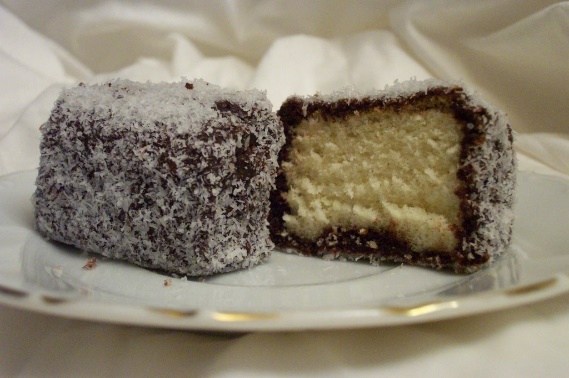 LAMINGTONS – there are still some left over – if you would like to purchase some please see Lyn Storey or Ros McKendry.$8 for ½ doz.  $15 for 1 doz.MARKET DAYNext Market Day is 28th August. 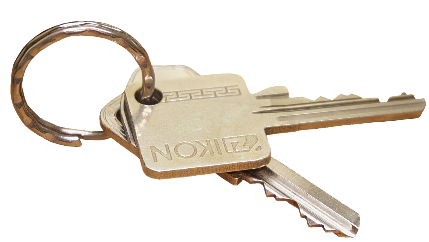 A set of two keys have been found outsideon the lawn, after Market Day.If they are yours – please see Lyn Storey 0455 288 833Or the office.South Rockhampton Uniting Church are continuing with Live Streaming of their weekly services at 9:00am.  Please note that the link is – https://southrockyuc.online.church .  If you are looking for other Livestreaming options – please go to the Qld Synod website – Coronavirus Resources/Live Streaming Worship – for a full list of all churches offering Live Streaming.Scripture Union QueenslandPrayer Guide June 14Please pray for the wellbeing of our Southern Queensland Field Team – Phil, Sam, Sharman, Bob, Carlos and James.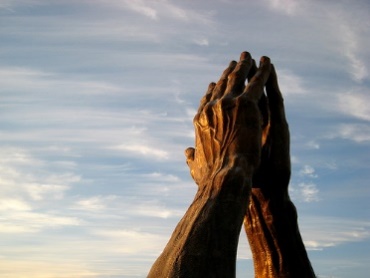 Please continue to hold Rev Nathan and his family in your prayers as Nathan’s Father recovers from his surgery.CHAPLAINCYLesley Scott would welcome any donations of bottles or cans displaying the 10cent refund symbol – this will assist in fundraising efforts for Chaplaincy.  Please bring them to the office or give them to Lesley on Sundays.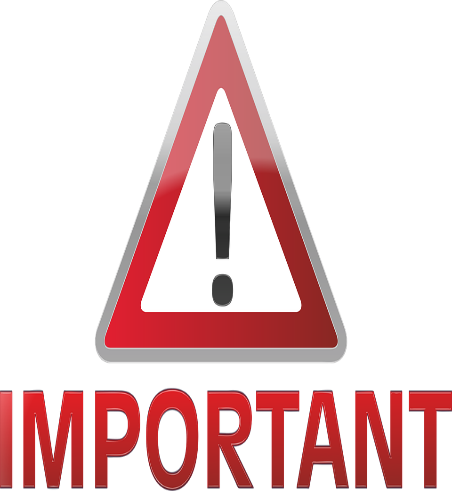 A  REMINDER!Please ensure if you are the last one out of the office, or responsible for locking the church, or have used the office for anything and are leaving –Please ensure the Alarm is activated.Thank you.(There needs to be two green lights lit up on the key pad)If you have anything for the Newsletter next week – please get it to the Office as early as you can.  The Newsletter will be prepared early in the week.Narelle is having the week off! Lyn will be in the Office Thursday.Narelle & Paul’s daughter Kate is getting married!Kate Bungey & Patric Lilleboe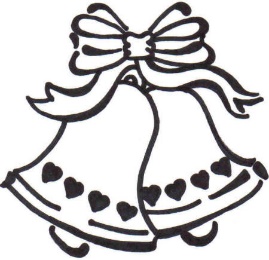  The Haven, Emu Park on Friday 18 June at 3.15pm (ish)  Open Ceremony.Rev Matt Hogg will be officiating.Direct Debit/GivingAccount Name: 	UCA Fitzroy Parish Direct Debit AccountAccount BSB/Number:	BSB 014-010 Account Number 210834046If you are unable to attend worship and wish to make a direct deposit –Please use the following details: Donations AccountAccount Name:	UCA Fitzroy Parish PCPAccount BSB/Number:	BSB 014-010 Account Number 210834038If you are unsure how to use this method, or would like informationregarding your weekly giving and/or Direct Debit arrangements,Please speak to our Treasurer David Horton 0428 965 203.email: treasurer@northrockyuc.org.au 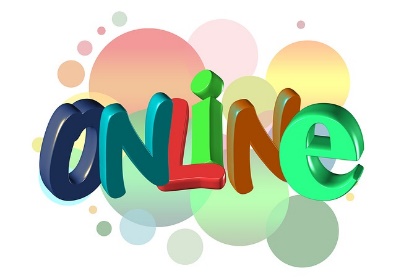 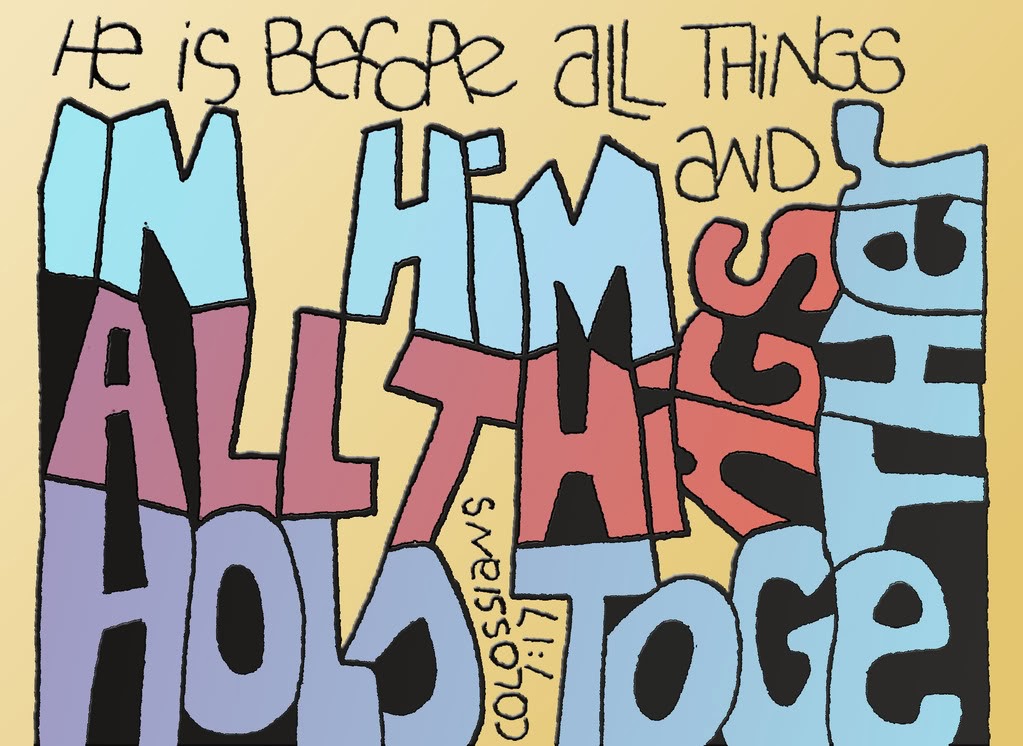 If you are visiting today or new to worship -we welcome you! Please share a cuppa & morning tea in the hall after worship.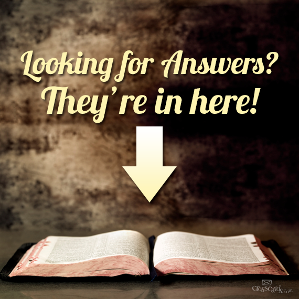 13th June20th JunePentecost 3Pentecost 41 Samuel 15:34 – 16:131 Samuel 17: (1a, 4-11, 19-23) 32-49 or 1 Samuel 17: 57-18:5, 10-16Psalm 20Psalm 9:9-20 orPsalm 1332 Corinthians 5 : 6-102 Corinthians 6 : 1-13Mark 4 : 26-34Mark 4 : 35-4113th JunePentecost 320th JunePentecost 4 - HCPREACHERRev Nathan BartonRev Nathan BartonELDERCollette LouttitSharon DekkersBIBLE READERLeonie LesterLeanne CruickshankPRAYERS OF THE PEOPLECaroline HolmesSharon DekkersMUSICIANSyd StickleyMargery CassPREPARE POWERPOINTNarelle BungeyHenry ScheuberPRAYERS AFTER  WORSHIPRos McKendryFaye FayMORNING TEAEdith & Lyn StoreyRos McKendrySTEWARDSTeam ATeam AWEDDINGS & FUNERALSStan SteadmanStan SteadmanMOWINGBob Bowser &Ray TurnerBob Bowser &Ray Turner-PRAYER CHAIN--This is a confidential Prayer Chain -Sally Sutherland is the Prayer Chain Co-ordinator.Please either ring Sally on 4936 4025Or email prayer@northrockyuc.org.au Contact DetailsContact DetailsRev Nathan BartonSupply Ministerrev.nathan.barton@gmail.com 0429 632 527 Office e-mailoffice@northrockyuc.org.auTelephone: 4926 1315Office HoursThursdays 9:00am - NoonStreet Address321 Berserker Street, Frenchville Qld 4701Postal AddressP O Box 10185, Frenchville Qld 4701Web sitewww.northrockyuc.org.auFace Book Pagewww.facebook.com/NorthRockyUC/ Search: North Rockhampton Uniting ChurchTreasurertreasurer@northrockyuc.org.au Prayer Chainprayer@northrockyuc.org.auPrison ChaplainMr David Horton – 0428 965 203Hospital ChaplainRev Ann Hewson – 0468 490 799BlueCare ChaplainPastor Donna Muston – 0427 112 057North Rockhampton Uniting ChurchSUNDAY 13 June 2021Pentecost 3 - GREEN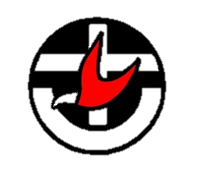 